Секретарь первичной организации ОО «БРСМ» КУП «ЖРЭС Сморгонского района» Царик Ольга работала волонтером в областном фестивале-ярмарке «Дожинки -2019», который проходил в г. Сморгонь 23 ноября 2019 г.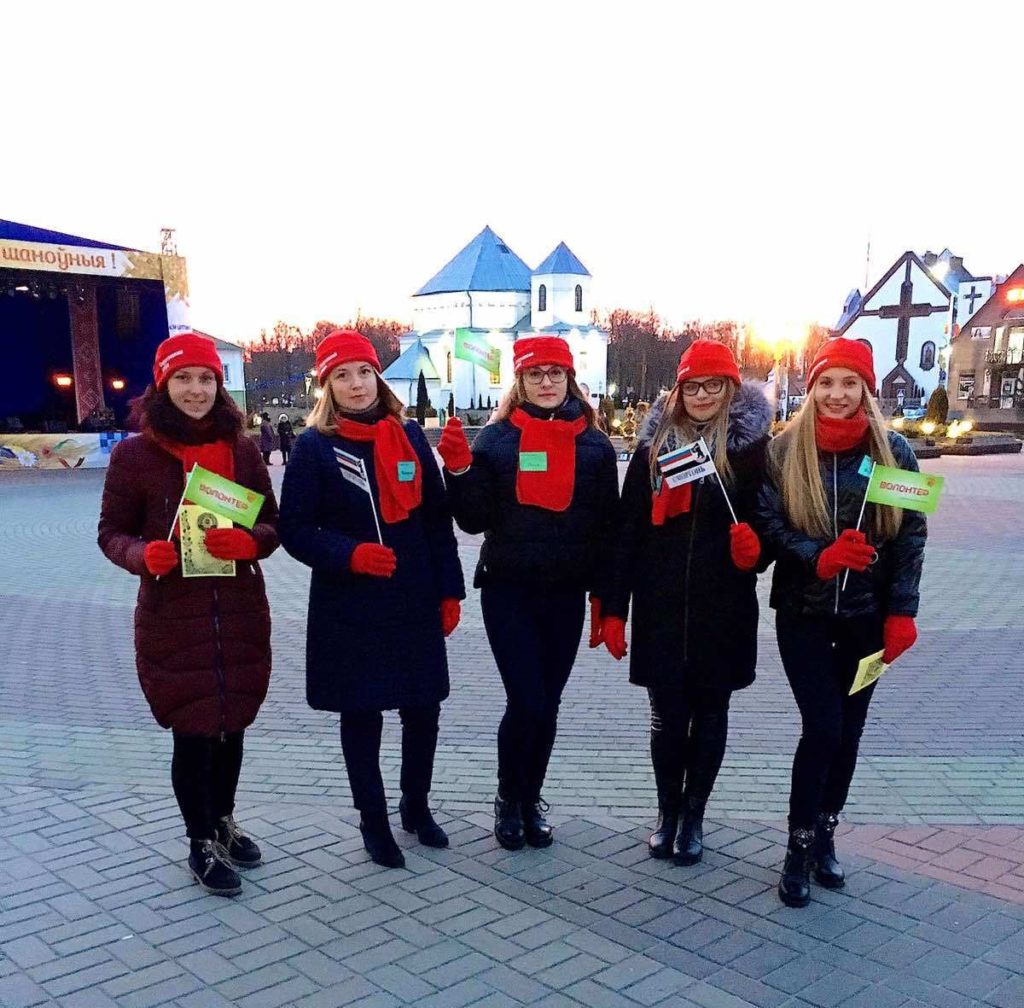 